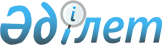 О внесении изменений и дополнений в некоторые приказы Министра финансов Республики КазахстанПриказ Министра финансов Республики Казахстан от 22 октября 2021 года № 1092. Зарегистрирован в Министерстве юстиции Республики Казахстан 26 октября 2021 года № 24886
      ПРИКАЗЫВАЮ: 
      1. Внести в приказ Министра финансов Республики Казахстан от 31 января 2013 года № 50 "Об утверждении Национального стандарта финансовой отчетности" (зарегистрирован в Реестре государственной регистрации нормативных правовых актов под № 8328) следующие изменения:
      преамбулу изложить в следующей редакции:
      "В целях реализации подпункта 4) пункта 5 статьи 20 Закона Республики Казахстан "О бухгалтерском учете и финансовой отчетности "ПРИКАЗЫВАЮ:";
      заголовок Главы 1 изложить в следующей редакции: "Глава 1. Общие положения";
      пункт 2 изложить в следующей редакции:
      "2. Действие настоящего Стандарта не распространяется на финансовые организации, филиалы банков-нерезидентов Республики Казахстан, филиалы страховых (перестраховочных) организаций-нерезидентов Республики Казахстан, филиалы страховых брокеров-нерезидентов Республики Казахстан и Банк Развития, регулирование системы бухгалтерского учета и финансовой отчетности которых в соответствии с законодательством Республики Казахстан осуществляет Национальный Банк Республики Казахстан.";
      заголовок Главы 2 изложить в следующей редакции: "Глава 2. Ведение бухгалтерского учета";
      пункт 12 изложить в следующей редакции:
      "12. Основные средства и нематериальные активы признаются в качестве актива, если:
      существует вероятность того, что будущие экономические выгоды, связанные с активом, поступят субъекту;
      себестоимость актива надежно измеряется;
      актив приобретается не для последующей продажи в ходе обычной деятельности.";
      пункт 58 изложить в следующей редакции:
      "58. При предоставлении услуг, выполнении работ доход признается путем указания на стадию завершенности операции на отчетную дату.
      Стадия завершенности операции определяется тем способом, который обеспечивает надежную оценку выполненной работы, в частности:
      отчеты о выполненной работе;
      предоставленные услуги, работы как процент от общего объема услуг, выполнения работ;
      пропорциональное соотношение понесенных затрат к общим ожидаемым затратам.
      Когда результат операции, предполагающей оказание услуг, выполнение работ, надежно не оценивается, доход признается только в сумме признанных возмещаемых расходов.
      Когда по договору не ожидается получение денежных средств, понесенные по договору затраты признаются в качестве убытка в тот же день.";
      пункт 64 изложить в следующей редакции:
      "64. Расходы признаются в отчете о прибылях и убытках, если происходит уменьшение будущих экономических выгод, связанных с уменьшением актива или увеличением обязательства, которое надежно измеряется.
      Расходы признаются в отчете о прибылях и убытках в тот же день, если затраты не создают будущие экономические выгоды.";
      заголовок Главы 3 изложить в следующей редакции: "Глава 3. Составление финансовой отчетности";
      пункт 74 изложить в следующей редакции:
      "74. Сравнительная информация в отношении предшествующего периода раскрывается для всей числовой информации в финансовой отчетности.";
      заголовок Главы 4 изложить в следующей редакции: "Глава 4. Переходные положения".
      2. Внести в приказ Министра финансов Республики Казахстан от 31 марта 2015 года № 241 "Об утверждении Правил ведения бухгалтерского учета" (зарегистрирован в Реестре государственной регистрации нормативных правовых актов под № 10954) следующие изменения и дополнения:
      заголовок Главы 1 изложить в следующей редакции: "Глава 1. Общие положения";
      пункт 6 изложить в следующей редакции:
      "6. Субъект ведет раздельный учет в случае, когда законодательством Республики Казахстан предусмотрено разделение в учете доходов, расходов, активов и обязательств по отдельным видам деятельности.
      Получатели целевых поступлений из бюджета ведут раздельный учет доходов, расходов, активов и обязательств, полученных (понесенных) в рамках целевых поступлений.
      По договору доверительного управления балансодержатель имущества (далее-Балансодержатель) передает имущество доверительному управляющему (далее-Управляющий), кроме случаев, когда Балансодержателем является государственное учреждение.
      По доверенному имуществу Управляющий ведет самостоятельный учет и составляет отдельную финансовую отчетность.";
      заголовок Главы 2 изложить в следующей редакции: "Глава 2. Порядок организации работы бухгалтерской службы";
      пункт 7 изложить в следующей редакции:
      "7. Руководителем бухгалтерской службы (далее - главный бухгалтер) является главный бухгалтер или другое должностное лицо, обеспечивающее ведение бухгалтерского учета и составление финансовой отчетности, формирование учетной политики.
      Главный бухгалтер назначается, освобождается от должности и подчиняется непосредственно руководству субъекта.
      На должность главного бухгалтера назначается лицо, соответствующее квалификационным требованиям, предъявляемым согласно Квалификационному справочнику должностей руководителей, специалистов и других служащих, утвержденному приказом Министра труда и социальной защиты населения Республики Казахстан от 30 декабря 2020 года № 553 (зарегистрирован в Реестре государственной регистрации нормативных правовых актов под № 22003). На должность главного бухгалтера организации публичного интереса назначается профессиональный бухгалтер.
      Назначение на должность оформляется в письменной форме.
      Требования главного бухгалтера в части надлежащего оформления и своевременного представления в бухгалтерскую службу документов и сведений являются обязательными для всех подразделений субъекта.";
      заголовок Главы 3 изложить в следующей редакции: "Глава 3. Порядок документирования хозяйственных операций";
      пункты 24, 25 и 26 изложить в следующей редакции:
      "24. Первичные документы составляются на казахском и (или) русском языках и скрепляются печатью субъекта при ее наличии.
      25. Исправления в кассовые и банковские первичные документы не вносятся. В остальные первичные документы исправления вносятся лишь по согласованию с участниками операций, что подтверждено подписями тех же лиц, которые подписали документы с указанием даты внесения исправлений.
      Исправление ошибок в первичном документе на электронном носителе осуществляется путем создания нового исправленного первичного документа, оформленного в соответствии с Законом Республики Казахстан "О бухгалтерском учете и финансовой отчетности", с указанием номера и даты исправления, содержащего ссылку на ранее составленный первичный документ (номер и дату) c отметкой "исправлено", подписи участников операции, ранее подписавших данный документ. При оформлении исправленного первичного документа на электронном носителе ранее составленный первичный документ со статусом "аннулирован" подлежит хранению.
      26. Для оформления права лица выступать от имени субъекта при получении активов вне склада покупателя применяется доверенность, как на бумажном, так и на электронном носителе, форма которой утверждена приказом Министра финансов Республики Казахстан от 20 декабря 2012 года № 562 "Об утверждении форм первичных учетных документов" (зарегистрирован в Реестре государственной регистрации нормативных правовых актов под № 8265) (далее – Приказ 562). Доверенности выдают лицам, с которыми заключен письменный договор о полной материальной ответственности за хранение денег и активов.
      Доверенность подписывается руководством субъекта и скрепляются печатью этой организации (при ее наличии) или электронной цифровой подписью.
      Доверенность не требуется руководителю исполнительного органа, который действует без доверенности.
      Журнал учета выданных доверенностей, форма которого утверждена Приказом 562, применяется для регистрации выданных доверенностей, отметки их получения и исполнения поручения, и хранится у лица, ответственного за выдачу и регистрацию доверенностей или в электронной системе (в случае электронного документа). Все страницы нумеруются, прошиваются и скрепляются печатью этой организации (при ее наличии).";
      пункт 28 изложить в следующей редакции:
      "28. Для оформления поступивших активов, имеющих количественное и (или) качественное расхождение с данными сопроводительных документов поставщика, применяется акт о приемке активов, форма которого утверждена Приказом 562. Акт о приемке активов составляется в двух экземплярах с участием материально ответственного лица и представителя отправителя (поставщика) или представителя незаинтересованной стороны.";
      пункт 32 изложить в следующей редакции:
      "32. Для учета реализации запасов применяется накладная на отпуск запасов на сторону, форма которой утверждена Приказом 562.
      Составление (оформление) накладной на отпуск запасов на сторону не требуется в случае оформления сопроводительной накладной на товары в информационной системе электронных счетов-фактур Комитета государственных доходов Министерства финансов Республики Казахстан.
      При розничной торговле с использованием контрольно - кассовой машины, вместо накладной на отпуск запасов выдается чек контрольно - кассовой машины, либо товарный чек (в случае технической неисправности контрольно - кассовой машины или отсутствия электроэнергии).";
      пункт 59 изложить в следующей редакции:
      "59. Подотчетные суммы выдаются работникам субъекта, а также работникам направляющей стороны.
      Учет подотчетных сумм ведется в разрезе каждого работника, работника направляющей стороны. Учет наличных денежных средств, выданных в подотчет, регламентируется учетной политикой субъекта, при этом в зависимости от назначения устанавливаются сроки предоставления авансового отчета подотчетного лица, возврата наличных денежных средств.
      Авансовый отчет, форма которого утверждена Приказом 562, подписывается руководством субъекта и сдается в бухгалтерскую службу. Бухгалтерская служба обеспечивает своевременность сдачи авансового отчета и оставшихся в подотчете наличных денежных средств.";
      заголовок Главы 4 изложить в следующей редакции: "Глава 4. Порядок проведения инвентаризации";
      заголовок Главы 5 изложить в следующей редакции: "Глава 5. Порядок хранения документов бухгалтерского учета";
      дополнить пунктом 75-1 следующего содержания:
      "75-1. Взаимный зачет излишков и недостач в результате пересортицы допущен только в виде исключения за один и тот же проверяемый период у одного и того же проверяемого лица, в отношении запасов одного и того же наименования и в тождественных количествах.
      О допущенной пересортице материально ответственные лица представляют подробные объяснения комиссии.";
      дополнить Главой 6 следующего содержания: "Глава 6. Порядок учета операций по договорам доверительного управления
      82. Передача имущества в доверительное управление осуществляется по стоимости, по которой оно числится в бухгалтерском учете Балансодержателя на дату передачи.
      Подтверждением получения имущества, в доверительное управление, является акт приема-передачи имущества с пометкой "доверительное управление".
      83. Отражение Управляющим операций доверительного управления имуществом, осуществляется в соответствии с принципами формирования учетной политики, принятой Учредителем (Балансодержателем).
      84. Оприходование имущества, принятого в доверительное управление, осуществляется в соответствии со сроками, установленными в договоре доверительного управления.
      Управляющий начисляет по доверенному имуществу амортизационные отчисления способом и в пределах срока полезного использования, которые были приняты Балансодержателем, за исключением случаев, когда Балансодержателем доверенного имущества является государственное учреждение.
      85. Балансодержатель при составлении финансовой отчетности, включает в нее всю информацию, представленную Управляющим об активах, обязательствах, доходах, расходах и других показателях по деятельности доверительного управления имуществом, путем суммирования аналогичных показателей.".
      3. Департаменту методологии бухгалтерского учета, аудита и оценки Министерства финансов Республики Казахстан в установленном законодательством Республики Казахстан порядке обеспечить:
      1) государственную регистрацию настоящего приказа в Министерстве юстиции Республики Казахстан;
      2) размещение настоящего приказа на интернет-ресурсе Министерства финансов Республики Казахстан;
      3) в течение десяти рабочих дней после государственной регистрации настоящего приказа в Министерстве юстиции Республики Казахстан представление в Департамент юридической службы Министерства финансов Республики Казахстан сведений об исполнении мероприятий, предусмотренных подпунктами 1) и 2) настоящего пункта.
      4. Контроль за исполнением настоящего приказа возложить на курирующего вице-министра финансов Республики Казахстан. 
      5. Настоящий приказ вводится в действие по истечении десяти календарных дней после дня его первого официального опубликования.
      "СОГЛАСОВАН"
Министерство внутренних дел
Республики Казахстан
					© 2012. РГП на ПХВ «Институт законодательства и правовой информации Республики Казахстан» Министерства юстиции Республики Казахстан
				
      Министр финансов
Республики Казахстан 

Е. Жамаубаев
